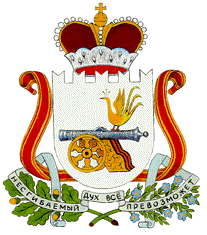 ГЛАВА  МУНИЦИПАЛЬНОГО  ОБРАЗОВАНИЯАлександровского сельского поселения Монастырщинского района Смоленской области   П О С Т А Н О В Л Е Н И Еот  01 сентября   2010  г.                                                                            № 19-рО  проведении  месячника  по  пожарнойбезопасности           на            территорииАлександровского   сельского  поселенияМонастырщинского района  Смоленскойобласти      В  целях  реализации  требований  Федеральных  законов  от  21.12.94 года   № 69-ФЗ  «О  пожарной  безопасности», от 06.10.2003 года № 131-ФЗ «Об общих принципах организации местного самоуправления в Российской Федерации», во исполнение распоряжения Администрации Смоленской области от 22.03.2010 г. № 285 -р/адм «О мерах по обеспечению пожарной безопасности на территории Смоленской области в весенне-летний период 2010 года» и постановления Главы муниципального образования «Монастырщинский район» Смоленской области в весенне-летний период 2010 года»      ПОСТАНОВЛЯЮ:1. В период с 1 по 30 октября текущего года на территории муниципального образования Александровского сельского поселения Монастырщинского района Смоленской области провести месячник по пожарной безопасности.     2. Образовать Комиссию по организации и проведению месячника по пожарной безопасности и утвердить ее состав, согласно Приложения №1.     3. В своей работе Комиссии руководствоваться требованиями ФЗ «О пожарной безопасности» и «Положением о проведении месячника по пожарной безопасности», согласно Приложения №2.    4. В срок до 1 ноября текущего года материалы по результатам проведения месячника по пожарной безопасности представить главному специалисту по делам ГО и ЧС Администрации района.   5. Контроль за исполнением данного постановления оставляю за собой.В.Б.ТитовПриложение № 1                                                             к постановлению  Главы муниципального                                                              образования                  Александровского                                                                                                                                        сельского поселения Монастырщинского                                                             района Смоленской области                                                                                                                                                                                от 01 сентября  2010   № 19-рСОСТАВКомиссии по организации и проведению месячника по пожарной              безопасности на территории муниципального образования Александровского сельского поселения Монастырщинского района Смоленской областиЛабекина А.М.                     – специалист 1 категории Администрации                                    Александровского сельского поселенияКоршунов Ю.А.                  -  директор МУП «Коммунальник»Рымар А.В.                          – инспектор ОГПН Монастырщинского                                              района (по согласованию)Филиппов В.В.                     – начальник ПЧ-34 Монастырщинского                                               района (по согласованию)Барченкова Т.В.                   – корреспондент районной газеты «Наша                                              жизнь» (по согласованию)Приложение №  2к постановлению Главы муниципального образования                 Александровского  сельского поселения Монастырщинского района Смоленской областиот  01 сентября 2010 г.   № 19-рПоложениео месячнике пожарной безопасности на территориимуниципального образования Александровского  сельского поселения Монастырщинского района Смоленской областиЗадачи месячникаАктивизация работы, направленной на улучшение противопожарного состояния жилых домов.Усиление общественного контроля за соблюдением правил пожарной безопасности в жилых домах.Улучшение пропаганды пожарно-технических знаний среди населения.2. Организация месячника2.1. Месячник на лучшую противопожарную работу служб жилищно-коммунального хозяйства проводится в течение календарного месяца (с « 1 » октября  2010г. по « 30 » октября 2010г.).2.2. Для решения организационных вопросов проведения месячника, подведения его итогов при муниципальном образовании постановлением создается комиссия из представителей коммунального хозяйства, работников ВДПО, сотрудников государственного пожарного надзора, пожарной части, средств массовой информации.2.3. Комиссия в своей деятельности обязана:      2.3.1. Руководствоваться Федеральным законом «О пожарной безопасности», «Правилами пожарной безопасности в Российской Федерации», настоящим Положением и другими нормативными правовыми актами в области пожарной безопасности, утвержденных в установленном порядке.2.3.2. Систематически проверять ход проведения месячника, результаты их рассматривать на своих заседаниях и освещать в средствах массовой информации.2.3.3. Вносить на рассмотрение соответствующих организации предложения по улучшению противопожарного состояния объектов.2.3.4. Подводить итоги по проведению месячника пожарной безопасности.3. Условия месячника3.1. Проведение месячника оценивается по следующим показателям:3.1.1. Организационно-технические мероприятия:3.1.1.1. Строгое соблюдение противопожарного режима, на объектах, своевременная очистка территории от сгораемого мусора и тары, содержание свободными путей эвакуации из зданий и помещений, проездов по территории и подъездов к зданиям, сооружениям, водоисточникам и средствам пожаротушения.Оборудование жилых домов средствами пожарной автоматики и содержание их в исправном состоянии.3.1.1.3. Соблюдение правил пожарной безопacности при хранении, использовании легковоспламеняющихся и горючих жидкостей.3.1.1.4. Cвoeвременноe выполнение противопожарных мероприятий, предложенных органами госпожнадзора.3.1.2.	Организационно-массовая работа.Участие пожарных добровольцев в рейдах по проверке противопожарного состояния жилых домов, общежитий, зданий с массовым пребыванием людей.Влияние профилактической работы пожарных добровольцев на состояние противопожарного режима, стабилизацию обстановки с пожарами.Количество граждан, обученных мерам пожарной безопасности по месту жительства.Наличие внештатных пожарных инспекторов и организация профилактической работы.Наличие в жилищном хозяйстве специального помещения для обучения населения мерам пожарной безопасности, оборудованного необходимыми пособиями и наглядно-изобразительными материалами.3.1.2.6. Организация общественного контроля за соблюдением правил пожарной безопасности в жилых домах и общежитиях.3.1.2.7. Организация тематических вечеров и встреч пожарных добровольцев и ветеранов пожарной охраны с населением.3.1.2.8. Проведение пожарными добровольцами бесед по противопожарной тематике в жилых домах и общежитиях.3.1.2.9. Изготовление плакатов, листовок, памяток и других агитационных материалов по противопожарной тематике и распространение их пожарными добровольцами среди населения.3.1.2.10. Наличие статей и заметок на противопожарные темы, выступление по радиовещанию и телевидению.3.1.2.11. Организация обучения лиц, ответственных за пожарную безопасность жилых домов и общежитий.3.1.2.12. Количество пожарных добровольцев и внештатных пожарных инспекторов, принимавших участие в рейдах, проверках, дежурствах.4. Подведение итогов месячникаКомиссия подводит итоги месячника пожарной безопасности и своими правами поощряет лиц принимавших наиболее активное участие в его проведении. Итоги месячника публикуются в средствах массовой информации.